Søknadstekst i Word-format skrives rett inn i søknadsskjemaet. Utfylt søknadsskjema og tilleggsdokumenter (vedlegg) som tegninger og attester sendes til postmottak@bfd.dep.noDe som er oppgitt som ansvarlige for søknaden må være tilgjengelig på oppgitte e-postadesser og tlf. for å kunne svare på eventuelle spørsmål eller ettersende dokumenter ved behov for ytterligere dokumentasjon.Søknadsfrist 10. juni 2021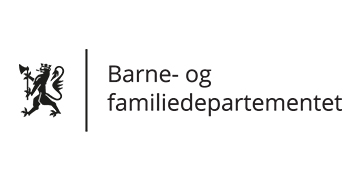 SØKNAD OM TILSKUDD TIL PRIVATE KIRKEBYGGOm organisasjonenOm bygget Opplysninger om ansvarlige for søknaden:___________________			____________________________Sted og dato					Underskrift ansvarlig nr. 1___________________   			____________________________Sted og dato					Underskrift ansvarlig nr. 2Vedlegg:1. Tinglyst skjøte og offentlig godkjenning av tiltaket.2. Byggetegninger der det klart framgår hva de ulike delene av bygget skal brukes til,     totalt antall m2 og antall m2 for hvert rom det søkes støtte til.3. Byggeregnskap som viser oversikt over kostnader og finansiering for oppføring    eller kjøp av bygget.4. Annen dokumentasjon (f.eks bekreftelse på tilhørighet til Den norske kirke).5. Brukstillatelse dersom det er nybygg eller bygget er brukt til annet formål før kjøp.

Søknadsskjema 2021Tilskudd til private kirkebyggKapittel 881, post 75Barne- og familiedepartementet Navn på trossamfunnet eller organisasjonen:Organisasjonsnummer:Antall medlemmer:Postadresse:Postnummer:Poststed:Kontonummer:Kommunen bygget ligger i: Byggets gateadresse:Byggets gnr. og bnr.:Antall netto kvadratmeter det søkes om tilskudd for: En kort beskrivelse av bygget og hva det brukes til (maks 200 ord):Ansvarlig nr. 1 (styrets representant):Ansvarlig nr. 1 (styrets representant):Navn:Telefonnummer:E-post:Ansvarlig nr. 2 (styremedlem, ansatt eller frivillig med økonomiansvar i organisasjonen):Ansvarlig nr. 2 (styremedlem, ansatt eller frivillig med økonomiansvar i organisasjonen):Navn:Telefonnummer:E-post: